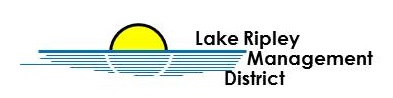 Lake Ripley Management DistrictMeeting of the Board of DirectorsFebruary 18th, 2023, 9:00 AMN4450 County Road ACambridge, Wisconsin, 53523AgendaDue to COVID-19 precautions, this meeting will be conducted in a hybrid remote and conventional fashion. If you would like to attend in person, we will have sanitized seats spaced in accordance with social distancing procedures. It is also possible for Board members and the general public to call in to the meeting live, at 720-740-9754, passcode 3739643# Call to Order and Roll CallPublic CommentApprove Minutes of January 21st, 2023, Board meetingTreasurer’s Report Lake Manager’s Report and CorrespondenceNew BusinessField Technician job posting discussion and possible actionNature Preserve Technician job posting discussion and possible actionClean Boats, Clean Waters job posting discussion and possible actionMemorial Day Parade discussion and possible actionUpland Prairie 1 burn bids discussion and possible actionOld BusinessDump truck discussion and possible actionCost-share Program – Swale Program (previously called Stormwater Runoff Program) discussion and possible actionOakland Hills updateCritical Habitat Designation (CHD) updateAnnouncementsAdjournmentNote: Public Comment will be taken at discretion of District Chair*DISCLAMER: Any item on the agenda can have possible discussion and action.Original posted at Hering’s Lake Ripley Inn, Lake Ripley Café, Oakland Town Hall on February 10, 2023.  Posted to the Jefferson County website (www.jeffersoncountywi.gov).  Scheduled to be published in Cambridge News newspaper on the day of February 16, 2023.